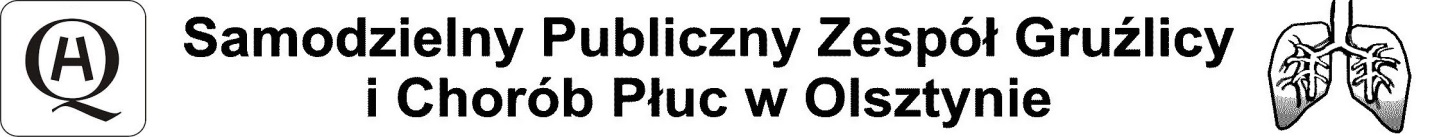 10-357 Olsztyn,  ul. Jagiellońska 78,  tel. 89 532 29 01/fax 89 532 29 76, e-mail: sekretariat@pulmonologia.olsztyn.plZnak sprawy: SOZ.383.44.2021SPECYFIKACJA   WARUNKÓW   ZAMÓWIENIAw postępowaniu o udzielenie zamówienia publicznego prowadzonego w trybie przetargu nieograniczonego na podstawie Działu II Rozdziału 3, Oddziału 2 ustawy z dnia 11 września 2019 roku Prawo zamówień publicznych na:Dostawę i montaż sprzętu medycznego dla Centrum Pulmonologii i Torakochirurgii (OIOM, izba przyjęć) realizowanej w ramach zadania pn.: „Rozbudowa istniejącej infrastruktury na potrzeby utworzenia kompleksowego ośrodka leczącego schorzenia układu oddechowego w Samodzielnym Publicznym Zespole Gruźlicy i Chorób Płuc w Olsztynie.”Inwestycja jest finansowana ze środków budżetu Państwa i Marszałka Województwa Warmińsko-MazurskiegoI.     INFORMACJE  OGÓLNE.NAZWA ZAMAWIAJĄCEGO:  Samodzielny Publiczny Zespół Gruźlicy i Chorób PłucADRES:    ul. Jagiellońska 78, 10-357 OlsztynKRS 0000000456,  NIP 739-29-54-808, REGON 000295739STRONA  INTERNETOWA: www.pulmonologia.olsztyn.ple-mail: mkin@pulmonologia.olsztyn.plGodziny pracy: 7:25 -14:00Adres strony internetowej, na której jest prowadzone postępowanie, na której zostanie udostępniona SWZ oraz na której będą udostępnione zmiany i wyjaśnienia treści SWZ oraz inne dokumenty bezpośrednio związane postępowaniem:https://platformazakupowa.pl/pn/pulmonologia_olsztynII.    INSTRUKCJA  DLA  WYKONAWCÓW.1.  Wykonawca powinien dokładnie zapoznać się z treścią wszystkich materiałów wchodzących w  skład niniejszej Specyfikacji Warunków Zamówienia, zwanej dalej SWZ.2.   Wykonawca ponosi wszelkie koszty związane z przygotowaniem i złożeniem oferty. Zamawiający nie  przewiduje zwrotu kosztów udziału w postępowaniu. 3.  Wykonawcy chcący wziąć udział w niniejszym postępowaniu winni zarejestrować się bezpłatnie na platformie zakupowej Zamawiającego  poprzez link:             https://platformazakupowa.pl/pn/pulmonologia_olsztyn      Zasady korzystania z Platformy:Korzystanie z Platformy jest bezpłatne.Zgłoszenie do postępowania wymaga zalogowania Wykonawcy do Systemu 
na subdomenie Szpitala: https://platformazakupowa.pl/pn/pulmonologia_olsztynZamawiający informuje, iż w przypadku jakichkolwiek wątpliwości związanych 
z zasadami korzystania z platformy zakupowej, Wykonawca powinien skontaktować się z dostawcą rozwiązania teleinformatycznego, mail: cwk@platformazakupowa.pl, tel. 22 101 02 02.III.    TRYB  UDZIELENIA ZAMÓWIENIA.Niniejsze postępowanie prowadzone jest w trybie przetargu nieograniczonego na podstawie art. 132 i następne  ustawy z dnia 11 września 2019 roku Prawo zamówień publicznych  oraz niniejszej Specyfikacji Warunków Zamówienia, zwanej dalej „SWZ”.Szacunkowa wartość przedmiotowego zamówienia przekracza kwotę określoną                                             w obwieszczeniu Prezesa Urzędu Zamówień Publicznych, wydanym na podstawie w art. 3 ust. 2 Pzp.  Zamawiający nie przewiduje aukcji elektronicznej.Zamawiający nie przewiduje złożenia oferty wariantowej oraz w postaci katalogów elektronicznych.Zamawiający nie prowadzi postępowania w celu zawarcia umowy ramowej.6.  Zamawiający nie zastrzega możliwości ubiegania się o udzielenie zamówienia wyłącznie przez  wykonawców, o których mowa w art. 94 Pzp ani przez osoby wymienione w art. 96 ust. 2 Pzp. IV.   OPIS   PRZEDMIOTU  ZAMÓWIENIA.Przedmiotem zamówienia jest dostawa i montaż sprzętu medycznego realizowana w ramach  projektu obejmującego dostawę i montaż aparatury medycznej i sprzętu medycznego w ramach rozbudowy i przebudowy bryły C budynku szpitala na potrzeby bloku operacyjnego, OIOM, oddziału chirurgii oraz izby przyjęć realizowanej w ramach zadania pn.: „Rozbudowa istniejącej infrastruktury na potrzeby utworzenia kompleksowego ośrodka leczącego schorzenia układu oddechowego w Samodzielnym Publicznym Zespole Gruźlicy i Chorób Płuc w Olsztynie.W niniejszym postępowaniu przedmiot zamówienia został podzielony na trzy pakiety: Pakiet nr 1 – Platforma monitorowania hemodynamicznego  – 2 szt.Pakiet nr 2 - Aparat do ciągłego leczenia nerkozastępczego  - 1 szt.Pakiet nr 3 - Stół diagnostyczno-zabiegowy- 1 szt.Szczegółowy opis przedmiotu zamówienia został określony w załączniku nr  1 do niniejszej SWZ.Oferowane wyposażenie ma być fabrycznie nowe, nie powystawowe i nieużywane, rok produkcji 2021.Opis szczegółowy wyposażenia obejmuje parametry graniczne.Wszystkie parametry winny zostać potwierdzone przez producenta lub autoryzowanego przedstawiciela na terenie kraju.Wykonawca zapewnia min. 24 miesięczną gwarancję na zaoferowany przedmiot zamówienia.Po zawarciu umowy, w zakresie dostawy i montażu urządzeń (jeżeli dotyczy), Wykonawca winien uzgodnić z Zamawiającym szczegółowy sposób i możliwości techniczne, a także, w celu uniknięcia kolizji, Wykonawca winien samodzielnie zmierzyć pomieszczenia z natury, sprawdzić podłączenia i elementy instalacji.Nazwy i kody przedmiotu zamówienia według Wspólnego Słownika Zamówień CPV: 33100000-1 – Urządzenia medyczne33195000-3 - System monitorowanie pacjentów33181000-2 – Urządzenia do terapii nerkowej33192200-4 – Stoły medyczneZamawiający nie przewiduje udzielania zamówień, o których mowa w art. 214 ust. 1 pkt 8.V.    WYMAGANIA   DOTYCZACE   ZATRUDNIENIA   NA  UMOWĘ  O  PRACĘ  - ART. 95 PZP. Zgodnie z art. 95 Pzp, z uwagi na przedmiot zamówienia Zamawiający nie wymaga, aby osoby uczestniczące w realizacji zamówienia, były zatrudnione przez wykonawcę na podstawie umowy                o pracę w rozumieniu ustawy z dnia 26 czerwca 1974 roku Kodeks Pracy (Dz. U. z 2020 poz. 1320 t.j.). VI.   PODWYKONAWSTWO.Wykonawca może powierzyć wykonanie części zamówienia podwykonawcy (podwykonawcom). Zamawiający nie zastrzega obowiązku osobistego wykonania przez Wykonawcę kluczowych  części zamówienia.Zamawiający wymaga, aby w przypadku powierzenia części zamówienia podwykonawcom,  Wykonawca wskazał w ofercie części zamówienia, których wykonanie zamierza powierzyć podwykonawcom oraz podał (o ile są mu wiadome na tym etapie) nazwy (firmy) tych podwykonawców.Powierzenie części zamówienia podwykonawcom nie zwalnia Wykonawcy  z odpowiedzialności za należyte wykonanie zamówienia.Zgodnie z art. 462 ust. 2 Pzp, Zamawiający żąda, aby przed przystąpieniem do wykonania zamówienia wykonawca podał nazwy, dane kontaktowe oraz przedstawicieli, podwykonawców zaangażowanych w wykonywania usługi, jeżeli są już znani. Wykonawca zawiadamia zamawiającego o wszelkich zmianach w odniesieniu do informacji, o których mowa w zdaniu pierwszym, w trakcie realizacji zamówienia, a także przekazuje wymagane informacje na temat nowych podwykonawców, którym w późniejszym okresie zamierza powierzyć realizację robót budowlanych lub usług.W przypadkach, o których mowa w  pkt 5, zamawiający może  badać, czy nie zachodzą wobec podwykonawcy niebędącego podmiotem udostępniającym zasoby podstawy wykluczenia, o których mowa w art. 108 i określone przez Zamawiającego z art. 109 Pzp. Wykonawca na żądanie zamawiającego przedstawia oświadczenie, o którym mowa w art. 125 ust. 1, lub wymagane                    w SWZ podmiotowe środki dowodowe dotyczące tego podwykonawcy.W przypadku, o którym mowa w pkt 6, jeżeli wobec podwykonawcy zachodzą podstawy wykluczenia, zamawiający żąda, aby wykonawca w terminie określonym przez zamawiającego zastąpił tego podwykonawcę pod rygorem niedopuszczenia podwykonawcy do realizacji części zamówieniaJeżeli zmiana albo rezygnacja z podwykonawcy dotyczy podmiotu, na którego zasoby wykonawca powoływał się, na zasadach określonych w art. 118 ust. 1 Pzp, w celu wykazania spełniania warunków udziału w postępowaniu, wykonawca jest obowiązany wykazać zamawiającemu, że proponowany inny podwykonawca lub wykonawca samodzielnie spełnia je w stopniu nie mniejszym niż podwykonawca, na którego zasoby wykonawca powoływał się  w trakcie postępowania o udzielenie zamówienia. Przepis art. 122 Pzp stosuje się odpowiednio.Przepisy dotyczące podwykonawców, stosuje się odpowiednio do dalszych podwykonawców.VII.   TERMIN WYKONANIA ZAMÓWIENIA.  Termin realizacji zamówienia: maksymalnie 6 tygodni od daty zawarcia umowy (nie dłużej niż do 30 listopada 2021r.)VIII.  WARUNKI  UDZIAŁU   W  POSTĘPOWANIU.1.	O udzielenie zamówienia mogą ubiegać się Wykonawcy, którzy nie podlegają wykluczeniu na zasadach określonych w Rozdziale IX SWZ, oraz spełniają określone przez Zamawiającego warunki udziału w postępowaniu.2.	O udzielenie zamówienia mogą ubiegać się Wykonawcy, którzy spełniają warunki dotyczące:1)  zdolności do występowania w obrocie gospodarczym:      Zamawiający nie stawia warunku w powyższym zakresie.2) uprawnień do prowadzenia określonej działalności gospodarczej lub zawodowej, o ile wynika to z odrębnych przepisów:      Zamawiający nie stawia warunku w powyższym zakresie.3)   sytuacji ekonomicznej lub finansowej,Zamawiający nie stawia warunku w powyższym zakresie.zdolności technicznej lub zawodowej, jeśli Wykonawca wykaże, że:  w okresie ostatnich                     3 lat przed upływem terminu składania ofert, a jeżeli okres prowadzenia działalności jest krótszy - w tym okresie, wykonał należycie, min. 2 zadania polegające na dostawie i/lub montażu i/lub zabudowie wyposażenia zbliżonego rodzajowo do oferowanego pakietu, przy czym każda z nich na kwotę nie niższą niż:- dla Pakietu 1 –   60 000,00 zł- dla Pakietu 2 –   90 000,00 zł- dla Pakietu 3 –   20 000,00 zł3.	Zamawiający, w stosunku do Wykonawców wspólnie ubiegających się o udzielenie zamówienia, w odniesieniu do warunku dotyczącego zdolności technicznej lub zawodowej dopuszcza łączne spełnianie warunku przez Wykonawców.4.	Zamawiający może na każdym etapie postępowania, uznać, że wykonawca nie posiada wymaganych zdolności, jeżeli posiadanie przez Wykonawcę sprzecznych interesów,                                           w szczególności zaangażowanie zasobów technicznych lub zawodowych wykonawcy w inne przedsięwzięcia gospodarcze wykonawcy może mieć negatywny wpływ na realizację zamówienia.IX.      PODSTAWY  WYKLUCZENIA  Z  POSTĘPOWANIA.1.  Z postępowania o udzielenie zamówienia wyklucza się Wykonawcę, w stosunku do którego zachodzi którakolwiek z okoliczności wskazanych:1)  w art. 108 ust. 1 Pzp, t.j.:1)  będącego osobą fizyczną, którego prawomocnie skazano za przestępstwo:a) udziału w zorganizowanej grupie przestępczej albo związku mającym na celu popełnienie przestępstwa lub przestępstwa skarbowego, o którym mowa w art. 258 Kodeksu karnego,b)  handlu ludźmi, o którym mowa w art. 189a Kodeksu karnego,c)  o którym mowa w art. 228-230a, art. 250a Kodeksu karnego lub w art. 46 lub art. 48 ustawy z dnia 25 czerwca 2010 r. o sporcie,d)  finansowania przestępstwa o charakterze terrorystycznym, o którym mowa w art. 165a Kodeksu karnego, lub przestępstwo udaremniania lub utrudniania stwierdzenia przestępnego pochodzenia pieniędzy lub ukrywania ich pochodzenia, o którym mowa w art. 299 Kodeksu karnego,e)  o charakterze terrorystycznym, o którym mowa w art. 115 § 20 Kodeksu karnego, lub mające na celu popełnienie tego przestępstwa,f)   powierzenia wykonywania pracy małoletniemu cudzoziemcowi, o którym mowa w art. 9 ust. 2 ustawy z dnia 15 czerwca 2012 roku o skutkach powierzania wykonywania pracy cudzoziemcom przebywającym wbrew przepisom na terytorium Rzeczypospolitej Polskiej (Dz. U. poz. 769),g) przeciwko obrotowi gospodarczemu, o których mowa w art. 296-307 Kodeksu karnego, przestępstwo oszustwa, o którym mowa w art. 286 Kodeksu karnego, przestępstwo przeciwko wiarygodności dokumentów, o których mowa w art. 270-277d Kodeksu karnego, lub przestępstwo skarbowe,h) o którym mowa w art. 9 ust. 1 i 3 lub art. 10 ustawy z dnia 15 czerwca 2012 roku                              o skutkach powierzania wykonywania pracy cudzoziemcom przebywającym wbrew przepisom na terytorium Rzeczypospolitej Polskiej         - lub za odpowiedni czyn zabroniony określony w przepisach prawa obcego;2)  jeżeli urzędującego członka jego organu zarządzającego lub nadzorczego, wspólnika spółki w spółce jawnej lub partnerskiej albo komplementariusza w spółce komandytowej lub komandytowo-akcyjnej lub prokurenta prawomocnie skazano za przestępstwo, o którym mowa w pkt 1;3)  wobec którego wydano prawomocny wyrok sądu lub ostateczną decyzję administracyjną o zaleganiu z uiszczeniem podatków, opłat lub składek na ubezpieczenie społeczne lub zdrowotne, chyba że wykonawca odpowiednio przed upływem terminu do składania wniosków o dopuszczenie do udziału w postępowaniu albo przed upływem terminu składania ofert dokonał płatności należnych podatków, opłat lub składek na ubezpieczenie społeczne lub zdrowotne wraz z odsetkami lub grzywnami lub zawarł wiążące porozumienie w sprawie spłaty tych należności;4)  wobec którego prawomocnie orzeczono zakaz ubiegania się o zamówienia publiczne;5)  jeżeli zamawiający może stwierdzić, na podstawie wiarygodnych przesłanek, że wykonawca zawarł z innymi wykonawcami porozumienie mające na celu zakłócenie konkurencji,                            w szczególności jeżeli należąc do tej samej grupy kapitałowej w rozumieniu ustawy z dnia                  16 lutego 2007 r. o ochronie konkurencji i konsumentów, złożyli odrębne oferty, oferty częściowe lub wnioski o dopuszczenie do udziału w postępowaniu, chyba że wykażą, że przygotowali te oferty lub wnioski niezależnie od siebie;6)  jeżeli, w przypadkach, o których mowa w art. 85 ust. 1, doszło do zakłócenia konkurencji wynikającego z wcześniejszego zaangażowania tego wykonawcy lub podmiotu, który należy z wykonawcą do tej samej grupy kapitałowej w rozumieniu ustawy z dnia 16 lutego 2007 roku o ochronie konkurencji i konsumentów, chyba że spowodowane tym zakłócenie konkurencji może być wyeliminowane w inny sposób niż przez wykluczenie wykonawcy z udziału w postępowaniu o udzielenie zamówienia.   2)    w art. 109 ust. 1  pkt 1, 4, 5, 7 Pzp, t.j.:a)	który naruszył obowiązki dotyczące płatności podatków, opłat lub składek na ubezpieczenia społeczne lub zdrowotne, z wyjątkiem przypadku, o którym mowa w art. 108 ust. 1 pkt 3, chyba że wykonawca odpowiednio przed upływem terminu do składania wniosków o dopuszczenie do udziału w postępowaniu albo przed upływem terminu składania ofert dokonał płatności należnych podatków, opłat lub składek na ubezpieczenia społeczne lub zdrowotne wraz z odsetkami lub grzywnami lub zawarł wiążące porozumienie w sprawie spłaty tych należności;b)   w stosunku do którego otwarto likwidację, ogłoszono upadłość, którego aktywami zarządza likwidator lub sąd, zawarł układ z wierzycielami, którego działalność gospodarcza jest zawieszona albo znajduje się on w innej tego rodzaju sytuacji wynikającej z podobnej procedury przewidzianej w przepisach miejsca wszczęcia tej procedury;c)	który w sposób zawiniony poważnie naruszył obowiązki zawodowe, co podważa jego uczciwość, w szczególności gdy wykonawca w wyniku zamierzonego działania lub rażącego niedbalstwa nie wykonał lub nienależycie wykonał zamówienie, co zamawiający jest w stanie wykazać za pomocą stosownych dowodów;d)	który z przyczyn leżących po jego stronie, w znacznym stopniu lub zakresie nie wykonał lub nienależycie wykonał albo długotrwale nienależycie wykonywał istotne zobowiązanie wynikające z wcześniejszej umowy w sprawie zamówienia publicznego lub umowy koncesji, co doprowadziło do wypowiedzenia lub odstąpienia od umowy, odszkodowania, wykonania zastępczego lub realizacji uprawnień z tytułu rękojmi za wady. 3.    Wykluczenie Wykonawcy następuje zgodnie z art. 111 Pzp.X.    OŚWIADCZENIA   I   DOKUMENTY,   JAKIE   ZOBOWIĄZANI SĄ  DOSTARCZYĆ   WYKONAWCY W  CELU  POTWIERDZENIA  SPEŁNIENIA WARUNKÓW UDZIAŁU W POSTĘPOWANIU ORAZ WYKAZANIA BRAKU PODSTAW WYKLUCZENIA (PODMIOTOWE ŚRODKI DOWODOWE).1.   Do oferty Wykonawca zobowiązany jest dołączyć aktualne na dzień składania ofert oświadczenie, że nie podlega wykluczeniu oraz spełnia warunki udziału w postepowaniu. Przedmiotowe oświadczenie Wykonawca składa w formie  Jednolitego Europejskiego Dokumentu Zamówienia ( zwanego  dalej JEDZ) w zakresie wskazanym przez Zamawiającego – zgodnie z załącznikiem nr 4 do SWZ.2. Wykonawca składa JEDZ wersji elektronicznej  (w wersji .xml) do Specyfikacji Istotnych Warunków Zamówienia. Aby złożyć JEDZ w wersji elektronicznej należy Załącznik nr 3 (wersja JEDZ.xml) pobrać na pulpit, a następnie otworzyć stronę https://espd.uzp.gov.pl i logując się jako wykonawca zaimportować dokument przygotowany przez Zamawiającego, i następnie go wypełnić i  dołączyć do elektronicznie składanej oferty.3.	Informacje zawarte w oświadczeniu, o którym mowa w pkt 1 stanowią wstępne potwierdzenie, że Wykonawca nie podlega wykluczeniu oraz spełnia warunki udziału w postępowaniu.4.	Zamawiający wzywa wykonawcę, którego oferta została najwyżej oceniona, do złożenia                               w wyznaczonym terminie, nie krótszym niż 10 dni od dnia wezwania, podmiotowych środków dowodowych, jeżeli wymagał ich złożenia w ogłoszeniu o zamówieniu lub dokumentach zamówienia, aktualnych na dzień złożenia podmiotowych środków dowodowych.5.	Podmiotowe środki dowodowe wymagane od wykonawcy obejmują:1)	oświadczenie wykonawcy, w zakresie art. 108 ust. 1 pkt 5 ustawy, o braku przynależności do tej samej grupy kapitałowej, w rozumieniu ustawy z dnia 16 lutego 2007 roku o ochronie konkurencji i konsumentów (Dz. U. z 2021 r. poz. 275), z innym wykonawcą, który złożył odrębną ofertę, ofertę częściową lub wniosek o dopuszczenie do udziału w postępowaniu, albo oświadczenia o przynależności do tej samej grupy kapitałowej wraz z dokumentami lub informacjami potwierdzającymi przygotowanie oferty, oferty częściowej lub wniosku o dopuszczenie do udziału w postępowaniu niezależnie od innego wykonawcy należącego do tej samej grupy kapitałowej – załącznik nr 6 do SWZ;2)	odpis lub informację z Krajowego Rejestru Sądowego lub z Centralnej Ewidencji i Informacji o Działalności Gospodarczej, w zakresie art. 109 ust. 1 pkt 4 ustawy, sporządzone nie wcześniej niż 3 miesiące przed jej złożeniem, jeżeli odrębne przepisy wymagają wpisu do rejestru lub ewidencji;3)     zaświadczenia właściwego naczelnika urzędu skarbowego potwierdzającego, że wykonawca nie zalega z opłacaniem podatków i opłat, w zakresie art. 109 ust. 1 pkt 1 ustawy, wystawionego nie wcześniej niż 3 miesiące przed jego złożeniem, a w przypadku zalegania z opłacaniem podatków lub opłat wraz z zaświadczeniem zamawiający żąda złożenia dokumentów potwierdzających, że odpowiednio przed upływem terminu składania ofert wykonawca dokonał płatności należnych podatków lub opłat wraz z odsetkami lub grzywnami lub zawarł wiążące porozumienie w sprawie spłat tych należności; 4)    zaświadczenia albo innego dokumentu właściwej terenowej jednostki organizacyjnej Zakładu Ubezpieczeń Społecznych lub właściwego oddziału regionalnego lub właściwej placówki terenowej Kasy Rolniczego Ubezpieczenia Społecznego potwierdzającego, że wykonawca nie zalega z opłacaniem składek na ubezpieczenia społeczne i zdrowotne,  w zakresie art. 109 ust. 1 pkt 1 ustawy, wystawionego nie wcześniej niż 3 miesiące przed jego złożeniem, a w przypadku zalegania z opłacaniem składek na ubezpieczenia społeczne lub zdrowotne wraz z zaświadczeniem albo innym dokumentem zamawiający żąda złożenia dokumentów potwierdzających, że odpowiednio przed upływem terminu składania ofert wykonawca dokonał płatności należnych składek na ubezpieczenia społeczne lub zdrowotne wraz odsetkami lub grzywnami lub zawarł wiążące porozumienie w sprawie spłat tych należności;5) informacja z Krajowego Rejestru Karnego w zakresie dotyczącym braku podstaw wykluczenia wskazanych w art. 108 ust. 1 pkt 1, 2 i 4  Pzp, sporządzona nie wcześniej niż 6 miesięcy przed jej złożeniem.6) oświadczenie Wykonawcy o aktualności oświadczenia złożonego na podstawie art. 125 ust.1 Pzp w zakresie podstaw wykluczenia określonych w artykule 108 ust.1 pkt 3-6, art. 109 ust. 1 pkt.1 ustawy, odnośnie do naruszenia obowiązków dotyczących płatności podatków i opłat lokalnych, o których mowa w ustawie z dnia 12 stycznia 1991 r. o podatkach i opłatach lokalnych (Dz. U. z 2019 r. poz. 1170) oraz art. 109 ust. 1 pkt 5 i 7 Pzp. wykaz min. 2 zadań  polegających na dostawie i/lub montażu i/lub zabudowie wyposażenia, zbliżonego rodzajowo do oferowanego pakietu, każda na kwotę nie niższą niż:- dla Pakietu 1 –   60 000,00 zł- dla Pakietu 2 –   90 000,00 zł       - dla Pakietu 3 –   20 000,00 złwykonanych w okresie ostatnich 3 lat przed upływem terminu składania ofert, a jeżeli okres prowadzenia działalności jest krótszy - w tym okresie, z podaniem dat ich wykonania                               i podmiotów, na rzecz których inwestycje  zostały wykonane, wraz z załączeniem dowodów określających, że zostały one wykonane należycie, przy czym dowodami, o których mowa, są referencje bądź inne dokumenty sporządzone przez podmiot, na rzecz którego dostawy i/lub montaż były wykonywane, a w przypadku świadczeń powtarzających się lub ciągłych są wykonywane, a jeżeli z uzasadnionej przyczyny o obiektywnym charakterze wykonawca nie jest w stanie uzyskać tych dokumentów – oświadczenie wykonawcy; w przypadku świadczeń powtarzających się lub ciągłych nadal wykonywanych, referencje bądź inne dokumenty potwierdzające ich należyte wykonywanie powinny być wydane w okresie ostatnich 3 miesięcy  -  załącznik nr  7 do SWZ;6.	Jeżeli wykonawca ma siedzibę lub miejsce zamieszkania poza granicami Rzeczypospolitej Polskiej, zamiast: 1) zaświadczenia, o którym mowa w  pkt 5 ppkt 3, zaświadczenia albo innego dokumentu potwierdzającego, że wykonawca nie zalega z opłacaniem składek na ubezpieczenia społeczne lub zdrowotne, o których mowa w pkt 5 ppkt 4, lub odpisu albo informacji z Krajowego Rejestru Sądowego lub z Centralnej Ewidencji i Informacji o Działalności Gospodarczej, o których mowa w pkt 5 ppkt 2 - składa dokument lub dokumenty wystawione w kraju, w którym wykonawca ma siedzibę lub miejsce zamieszkania, potwierdzające odpowiednio, że:a)  nie naruszył obowiązków dotyczących płatności podatków, opłat lub składek na ubezpieczenie społeczne lub zdrowotne,b)    nie otwarto jego likwidacji, nie ogłoszono upadłości, jego aktywami nie zarządza likwidator lub sąd, nie zawarł układu z wierzycielami, jego działalność gospodarcza nie jest zawieszona ani nie znajduje się on w innej tego rodzaju sytuacji wynikającej z podobnej procedury przewidzianej w przepisach miejsca wszczęcia tej procedury.2) informacji z Krajowego Rejestru Karnego, o którym mowa w pkt 5 ppkt 5 – składa informację z odpowiedniego rejestru, takiego jak rejestr sądowy , albo, w przypadku braku takiego rejestru, inny równoważny dokument wydany przez właściwy organ sadowy lub administracyjny kraju, w którym wykonawca ma siedzibę lub miejsce zamieszkania.7.	Jeżeli w kraju, w którym Wykonawca ma siedzibę lub miejsce zamieszkania, nie wydaje się dokumentów, o których mowa w pkt 6, zastępuje się je w całości lub części dokumentem zawierającym odpowiednio oświadczenie Wykonawcy, ze wskazaniem osoby albo osób uprawnionych do jego reprezentacji, złożone przed notariuszem lub przed organem sądowym, administracyjnym albo organem samorządu zawodowego lub gospodarczego właściwym ze względu na siedzibę lub miejsce zamieszkania Wykonawcy . Wymagania dotyczące terminu wystawienia dokumentów lub oświadczeń są analogiczne jak w pkt 5.8.	Zamawiający nie wzywa do złożenia podmiotowych środków dowodowych, jeżeli1)	może je uzyskać za pomocą bezpłatnych i ogólnodostępnych baz danych, w szczególności rejestrów publicznych w rozumieniu ustawy z dnia 17 lutego 2005 roku o informatyzacji działalności podmiotów realizujących zadania publiczne, o ile wykonawca wskazał w oświadczeniu, o którym mowa w art. 125 ust. 1 Pzp dane umożliwiające dostęp do tych środków;2)	podmiotowym środkiem dowodowym jest oświadczenie, którego treść odpowiada zakresowi oświadczenia, o którym mowa w art. 125 ust. 1.9.	Wykonawca nie jest zobowiązany do złożenia podmiotowych środków dowodowych, które zamawiający posiada, jeżeli wykonawca wskaże te środki oraz potwierdzi ich prawidłowość                            i aktualność.XI.    PRZEDMIOTOWE ŚRODKI DOWODOWE.Zamawiający wymaga dołączenia do oferty następujących przedmiotowych środków dowodowych:dokumenty opisowe producenta (foldery, specyfikacje techniczne, katalogi, ulotki, prospekty itp.)  zawierających informacje o oferowanym przedmiocie zamówienia odnoszące się i potwierdzające spełnianie wymogów zdefiniowanych w załączniku nr 1 do SWZ;dokument potwierdzający, że zaoferowany przedmiot zamówienia jest wyrobem medycznym  i jest dopuszczony do obrotu i używania na terenie Polski zgodnie                              z obowiązującymi przepisami prawa, w szczególności przepisami ustawy o wyrobach medycznych;c) Formularz parametrów podpisany przez Wykonawcę – Załącznik nr 1Jeżeli Wykonawca nie złożył przedmiotowych środków dowodowych lub złożone przedmiotowe środki dowodowe są niekompletne, Zamawiający wzywa do ich złożenia lub uzupełnienia                             w wyznaczonym terminie, o ile przedmiotowy środek dowodowy nie służy potwierdzeniu zgodności z cechami lub kryteriami określonymi w opisie kryteriów oceny ofert lub gdy pomimo złożenia przedmiotowego środka dowodowego oferta podlega odrzuceniu albo zachodzą przesłanki unieważnienia postępowania.Zamawiający może żądać od Wykonawców wyjaśnień dotyczących przedmiotowych środków dowodowych.XII.   POLEGANIE  NA  ZASOBACH  INNYCH  PODMIOTÓW.1. Wykonawca może w celu potwierdzenia spełniania warunków udziału w postępowaniu,                                   w stosownych sytuacjach oraz w odniesieniu do konkretnego zamówienia, lub jego części, polegać na zdolnościach technicznych lub zawodowych lub sytuacji finansowej lub ekonomicznej podmiotów udostępniających zasoby, niezależnie od charakteru prawnego łączących go z nimi stosunków prawnych.2.	Wymagania dotyczące polegania na zdolnościach lub sytuacjach innych podmiotów, o których mowa w pkt 1:1)	Wykonawca, który polega na zdolnościach lub sytuacji innych podmiotów musi udowodnić  Zamawiającemu, że realizując zamówienie, będzie dysponował niezbędnymi zasobami tych podmiotów, w szczególności przedstawiając zobowiązanie tych podmiotów do oddania mu do dyspozycji niezbędnych zasobów na potrzeby realizacji zamówienia lub inny podmiotowy środek dowodowy potwierdzający tę okoliczność;2)	Zamawiający ocenia, czy udostępniane wykonawcy przez podmioty udostępniające zasoby zdolności techniczne lub zawodowe lub ich sytuacja finansowa lub ekonomiczna, pozwalają na wykazanie przez wykonawcę spełniania warunków udziału w postępowaniu, a także bada, czy nie zachodzą wobec tego podmiotu podstawy wykluczenia, które zostały przewidziane względem wykonawcy.3)	W odniesieniu do warunków dotyczących wykształcenia, kwalifikacji zawodowych lub doświadczenia wykonawcy mogą polegać na zdolnościach podmiotów udostępniających zasoby, jeśli podmioty te wykonają usługi, do realizacji których te zdolności są wymagane.4)	Podmiot, który zobowiązał się do udostępnienia zasobów, odpowiada solidarnie                                          z wykonawcą, który polega na jego sytuacji finansowej lub ekonomicznej, za szkodę poniesioną przez zamawiającego powstałą wskutek nieudostępnienia tych zasobów, chyba że za nieudostępnienie zasobów podmiot ten nie ponosi winy.5)	Jeżeli zdolności techniczne lub zawodowe, sytuacja ekonomiczna lub finansowa podmiotu udostępniającego zasoby nie potwierdzają spełniania przez wykonawcę warunków udziału w postępowaniu lub zachodzą wobec tego podmiotu podstawy wykluczenia, zamawiający żąda, aby wykonawca w terminie określonym przez zamawiającego zastąpił ten podmiot innym podmiotem lub podmiotami albo wykazał, że samodzielnie spełnia warunki udziału w postępowaniu. Wykonawca nie może, po upływie terminu składania wniosków                                            o dopuszczenie do udziału w postępowaniu albo ofert, powoływać się na zdolności lub sytuację podmiotów udostępniających zasoby, jeżeli na etapie składania wniosków                               o dopuszczenie do udziału w postępowaniu albo ofert nie polegał on w danym zakresie na zdolnościach lub sytuacji podmiotów udostępniających zasoby.3.	W celu oceny, czy Wykonawca polegając na zdolnościach lub sytuacji innych podmiotów na zasadach określonych w pkt 2, będzie dysponował niezbędnymi zasobami w stopniu umożliwiającym należyte wykonanie zamówienia publicznego oraz oceny, czy stosunek łączący Wykonawcę z tymi podmiotami gwarantuje rzeczywisty dostęp do ich zasobów,  a także w celu wykazania braku wobec tych podmiotów podstaw do wykluczenia oraz spełniania, w zakresie w jakim powołuje się na ich zasoby, warunków udziału w postępowaniu, Wykonawca:1)	składa wraz z ofertą zobowiązanie innego podmiotu do udostępnienia niezbędnych zasobów Wykonawcy - zgodnie z załącznikiem nr 8 do SWZ;2)	składa wraz z ofertą Jednolity Europejski Dokument Zamówienia (ESPD) dotyczący tych podmiotów, w zakresie wskazanym w Części II Sekcji C ESPD (Informacje na temat polegania na zdolności innych podmiotów);3)	w terminie określonym w Rozdziale X, pkt 3, przedkłada w odniesieniu do tych podmiotów oświadczenia i dokumenty określone w Rozdziale X pkt 1, pkt 5 SWZ.XIII. INFORMACJA  DLA WYKONAWCÓW  WSPÓLNIE  UBIEGAJĄCYCH  SIĘ  O  UDZIELENIE  ZAMÓWIENIA  (SPÓŁKI CYWILNE/KONSORCJA).1. Wykonawcy mogą wspólnie ubiegać się o udzielenie zamówienia. W takim przypadku Wykonawcy ustanawiają pełnomocnika do reprezentowania ich w postępowaniu  albo do reprezentowania i zawarcia umowy w sprawie zamówienia publicznego. Pełnomocnictwo winno być załączone do oferty w postaci elektronicznej.2.	W przypadku Wykonawców wspólnie ubiegających się o udzielenie zamówienia, Jednolity Europejski Dokument Zamówienia (ESPD) składa każdy z Wykonawców wspólnie ubiegających się o zamówienie. Oświadczenie to wstępnie potwierdza spełnianie warunków udziału w postępowaniu oraz brak podstaw do wykluczenia w zakresie, w którym każdy z Wykonawców wykazuje spełnianie warunków udziału w postępowaniu oraz brak podstaw do wykluczenia.3.	Oświadczenia i dokumenty potwierdzające brak podstaw do wykluczenia z postępowania, w tym oświadczenie dotyczące przynależności lub braku przynależności do tej samej grupy kapitałowej, składa każdy z Wykonawców wspólnie ubiegających się o zamówienie.4.	Wykonawcy wspólnie ubiegający się o udzielenie zamówienia wskazują w formularzu oferty, które usługi wykonają poszczególni wykonawcy.XIV. SPOSÓB KOMUNIKACJI ORAZ WYJAŚNIENIA TREŚCI SWZ.Komunikacja w postępowaniu o udzielenie zamówienia, w tym składanie ofert, wymiana informacji oraz przekazywanie dokumentów lub oświadczeń między zamawiającym                                             a wykonawcą, z uwzględnieniem wyjątków określonych w ustawie Pzp, odbywa się przy użyciu środków komunikacji elektronicznej. Przez środki komunikacji elektronicznej rozumie się środki komunikacji elektronicznej zdefiniowane w ustawie z dnia 18 lipca 2002 roku o świadczeniu usług drogą elektroniczną (Dz. U. z 2020 roku, poz. 344). Ofertę, oświadczenia, o których mowa w art. 125 ust. 1 Pzp, podmiotowe, przedmiotowe środki dowodowe, pełnomocnictwa, zobowiązanie podmiotu udostępniającego zasoby sporządza się w postaci elektronicznej, w ogólnie dostępnych formatach danych, w szczególności w formatach .txt, .rtf, .pdf, .doc, .docx, .odt. Ofertę, a także oświadczenie o jakim mowa w Rozdziale X  pkt 1 SWZ składa się, pod rygorem nieważności, w formie elektronicznej opatrzonej kwalifikowanym podpisem elektronicznym.Zawiadomienia, oświadczenia, wnioski lub informacje Wykonawcy przekazują:drogą elektroniczną: mkin@pulmonologia.olsztyn.pl;2)   lub poprzez platformę zakupową, dostępną pod adresem:           https://platformazakupowa.pl/pn/pulmonologia_olsztyn  4.  Zgodnie z art. 67 Pzp, Zamawiający  określa niezbędne wymagania sprzętowo -  aplikacyjne umożliwiające pracę na platformazakupowa.pl, t.j.:stały dostęp do sieci Internet o gwarantowanej przepustowości nie mniejszej niż 512 kb/s,komputer klasy PC lub MAC o następującej konfiguracji: pamięć min. 2 GB Ram, procesor Intel IV 2 GHZ lub jego nowsza wersja, jeden z systemów operacyjnych - MS Windows 7, Mac Os x 10 4, Linux, lub ich nowsze wersje,zainstalowana dowolna przeglądarka internetowa, w przypadku Internet Explorer minimalnie wersja 10.0,włączona obsługa JavaScript,zainstalowany program Adobe Acrobat Reader lub inny obsługujący format plików .pdf,     szyfrowanie na stronie platformazakupowa.pl odbywa się za pomocą protokołu TLS 1.3.,oznaczenie czasu odbioru danych przez platformę zakupową stanowi datę oraz dokładny czas (hh:mm:ss) generowany wg. czasu lokalnego serwera synchronizowanego z zegarem Głównego Urzędu Miar.5.     Wykonawca, przystępując do niniejszego postępowania o udzielenie zamówienia publicznego:a)   akceptuje warunki korzystania z serwisu platformazakupowa.pl, określone w Regulaminie zamieszczonym na stronie w/w stronie internetowej w zakładce „Regulamin" oraz uznaje go za wiążący,b)   winien zapoznać się i stosować Instrukcję składania ofert/wniosków dostępnej na stronie    https://platformazakupowa.pl/strona/45-instrukcje. 6.     Zamawiający nie ponosi odpowiedzialności za złożenie oferty w sposób niezgodny z Instrukcją   korzystania z platformazakupowa.pl, w szczególności za sytuację, gdy zamawiający zapozna się z treścią oferty przed upływem terminu składania ofert (np. złożenie oferty w zakładce „Wyślij wiadomość do zamawiającego”). Taka oferta zostanie uznana przez Zamawiającego za ofertę handlową i nie będzie brana pod uwagę w przedmiotowym postępowaniu ponieważ nie został spełniony obowiązek narzucony w art. 221 Pzp.7.     Zamawiający informuje, że instrukcje korzystania z serwisu  platformazakupowa.pl dotyczące w szczególności logowania, składania wniosków o wyjaśnienie treści SWZ, składania ofert oraz innych czynności podejmowanych w niniejszym postępowaniu przy użyciu platformazakupowa.pl znajdują się w zakładce „Instrukcje dla Wykonawców" na stronie internetowej pod adresem: https://platformazakupowa.pl/strona/45-instrukcje8.    Postępowanie prowadzone jest w języku polskim w formie elektronicznej za pośrednictwem platformazakupowa.pl pod adresem: https://platformazakupowa.pl/pn/pulmonologia_olsztyn9.   Osobą uprawnioną do porozumiewania się z Wykonawcami jest: Marta Kin-Malesza,                       tel. 89 532 29 70, e-mail: mkin@pulmnologia.olsztyn.pl. 10. W korespondencji kierowanej do Zamawiającego Wykonawcy powinni posługiwać się    numerem przedmiotowego postępowania. 11.   Wykonawca może zwrócić się do zamawiającego z wnioskiem o wyjaśnienie treści SWZ.12.   Wnioski należy przesłać za pośrednictwem platformy przez opcję „zadaj pytanie lub przy użyciu zakładki „Korespondencja”: w celu zadania pytania Zamawiającemu, Wykonawca klika lewym przyciskiem myszy klawisz ZADAJ PYTANIE. Powoduje to otwarcie okna, w którym należy uzupełnić dane Wykonawcy, temat i treść/przedmiot pytania, po wypełnieniu wskazanych pól wraz z wymaganym kodem weryfikującym z obrazka Wykonawca klika klawisz POTWIERDŹ, wykonawca uzyskuje potwierdzenie wysłania pytania poprzez komunikat systemowy "pytanie wysłane".13.   Zamawiający jest obowiązany udzielić wyjaśnień niezwłocznie, jednak nie później niż na 6 dni   przed upływem terminu składania ofert, pod warunkiem, że wniosek   o wyjaśnienie treści SWZ wpłynął do zamawiającego nie później niż na 14 dni przed upływem terminu składania ofert. 14.   Jeżeli zamawiający nie udzieli wyjaśnień w terminie, o którym mowa w pkt 13, przedłuża termin  składania ofert o czas niezbędny do zapoznania się wszystkich zainteresowanych wykonawców z wyjaśnieniami niezbędnymi do należytego przygotowania i złożenia ofert. W przypadku gdy wniosek o wyjaśnienie treści SWZ nie wpłynął w terminie, o którym mowa w pkt 13, zamawiający nie ma obowiązku udzielania wyjaśnień SWZ oraz obowiązku przedłużenia terminu składania ofert.15.  Jeżeli wniosek o wyjaśnienie treści specyfikacji warunków zamówienia wpłynął po upływie terminu składania wniosku, o którym mowa w pkt 14 zdanie drugie SWZ lub dotyczy udzielonych wyjaśnień, Zamawiający może udzielić wyjaśnień albo pozostawić wniosek bez rozpoznania. 16.    Oświadczenia, wnioski, zawiadomienia lub informacje, które wpłyną do Zamawiającego, uważa  się za dokumenty złożone w terminie, jeśli ich czytelna treść dotrze do Zamawiającego przed upływem tego terminu. Za datę wpływu oświadczeń, wniosków, zawiadomień oraz informacji przekazywanych na adres e-mail Zamawiającego przyjmuje się datę dostarczenia wiadomości na adres e-mail Zamawiającego. W przypadku skorzystania z platformy zakupowej za datę wpływu oświadczeń, wniosków, zawiadomień oraz informacji przyjmuje się datę ich złożenia/wysłania na platformie. 17.  Treść zapytań wraz z wyjaśnieniami Zamawiający przekaże wykonawcom za pośrednictwem platformy bez ujawniania źródła zapytania pod adresem:                 https://platformazakupowa.pl/pn/pulmonologia_olsztyn 18.  Przedłużenie terminu składania ofert, o których mowa w pkt 14, nie wpływa na bieg terminu   składania wniosku o wyjaśnienie treści SWZ.XV.    WYMAGANIA  DOTYCZĄCE  WADIUM.Wykonawca zobowiązany jest do wniesienia  wadium przed upływem terminu składania ofert w wysokości:Pakiet nr 1 – 3 000,00 złPakiet nr 2 – 1 000,00 złPakiet nr 3 – 100,00 zł2.	Wadium wnosi się przed upływem terminu składania ofert i utrzymuje nieprzerwanie do dnia upływu terminu związania ofertą, z wyjątkiem przypadków, o których mowa w pkt 11 i 12.3.   Wadium może być wnoszone według wyboru wykonawcy w jednej lub kilku następujących formach: 1)  pieniądzu; 2)  gwarancjach bankowych; 3)  gwarancjach ubezpieczeniowych; 4)  poręczeniach udzielanych przez podmioty, o których mowa w art. 6b ust. 5 pkt 2 ustawy                     z dnia 9 listopada 2000 r. o utworzeniu Polskiej Agencji Rozwoju Przedsiębiorczości (Dz. U.                           z 2020 roku, poz. 299 t.j.).4.   Wadium wnoszone w pieniądzu należy wpłacić przelewem na następujący rachunek bankowy Zamawiającego: Bank Millennium S.A nr konta  77  1160   2202  0000  0000  6193  7410 dopiskiem: Wadium –  postępowanie nr SOZ.383.42.2021.5.   Wadium wniesione w pieniądzu zamawiający przechowuje na rachunku bankowym. 6.  Jeżeli wadium jest wnoszone w formie gwarancji lub poręczenia, o których mowa w pkt 3 ppkt 2-4, wykonawca przekazuje zamawiającemu oryginał gwarancji lub poręczenia, w postaci elektronicznej. 7. Wadium wnoszone w formie poręczeń lub gwarancji musi spełniać co najmniej poniższe wymagania:1)	musi obejmować odpowiedzialność za wszystkie przypadki powodujące utratę wadium przez Wykonawcę określone w Pzp, bez potwierdzania tych okoliczności;2)	z jej treści powinno wynikać jednoznaczne zobowiązanie gwaranta do zapłaty całej kwoty wadium;3)	powinno być nieodwołalne i bezwarunkowe oraz płatne na pierwsze żądanie;4)	termin obowiązywania poręczenia lub gwarancji nie może być krótszy niż termin związania ofertą (z zastrzeżeniem iż pierwszym dniem związania ofertą jest dzień składania ofert); 5)	w treści poręczenia lub gwarancji powinna znaleźć się nazwa oraz numer przedmiotowego postępowania;6)	beneficjentem poręczenia lub gwarancji jest:  Samodzielny Publiczny Zespół Gruźlicy i Chorób Płuc, ul. Jagiellońska 78, 10-357 Olsztyn;7)	w przypadku Wykonawców wspólnie ubiegających się o udzielenie zamówienia (art. 58 Pzp), Zamawiający wymaga aby poręczenie lub gwarancja obejmowała swą treścią (tj. zobowiązanych z tytułu poręczenia lub gwarancji) wszystkich Wykonawców wspólnie ubiegających się o udzielenie zamówienia lub aby z jej treści wynikało, że zabezpiecza ofertę Wykonawców wspólnie ubiegających się o udzielenie zamówienia (konsorcjum);8)	musi zostać złożone w postaci elektronicznej, opatrzone kwalifikowanym podpisem elektronicznym przez wystawcę poręczenia lub gwarancji;9)  musi wskazywać adres mailowy, na który Zamawiający ma dokonać zwrotu dokumentu wadialnego. 8.   W przypadku wniesienia wadium w formie:   1)  pieniężnej - zaleca się, by dowód dokonania przelewu został dołączony do oferty;2)	poręczeń lub gwarancji - wymaga się, by oryginał dokumentu został złożony wraz z ofertą.9.	Oferta wykonawcy, który nie wniesie wadium lub wniesie w sposób nieprawidłowy lub nie utrzyma wadium nieprzerwanie do upływu terminu związania ofertą lub złoży wniosek o zwrot wadium w przypadku, o którym mowa w art. 98 ust. 2 pkt 3 Pzp zostanie odrzucona.10.   Zamawiający zwraca wadium niezwłocznie, nie później jednak niż w terminie 7 dni od dnia wystąpienia jednej z okoliczności: 1)  upływu terminu związania ofertą; 2)  zawarcia umowy w sprawie zamówienia publicznego;3)  unieważnienia postępowania o udzielenie zamówienia, z wyjątkiem sytuacji gdy nie zostało rozstrzygnięte odwołanie na czynność unieważnienia albo nie upłynął termin do jego wniesienia. 11.   Zamawiający, niezwłocznie, nie później jednak niż w terminie 7 dni od dnia złożenia wniosku zwraca wadium wykonawcy: 1)  który wycofał ofertę przed upływem terminu składania ofert; 2)  którego oferta została odrzucona; 3)  po wyborze najkorzystniejszej oferty, z wyjątkiem wykonawcy, którego oferta została wybrana jako najkorzystniejsza; 4)  po unieważnieniu postępowania, w przypadku gdy nie zostało rozstrzygnięte odwołanie na czynność unieważnienia albo nie upłynął termin do jego wniesienia. 12.  Złożenie wniosku o zwrot wadium, o którym mowa w pkt 9, powoduje rozwiązanie stosunku prawnego z wykonawcą wraz z utratą przez niego prawa do korzystania ze środków ochrony prawnej,  o których mowa w dziale IX Pzp. 13.   Zamawiający zwraca wadium wniesione w pieniądzu wraz z odsetkami wynikającymi z umowy rachunku bankowego, na którym było ono przechowywane, pomniejszone o koszty prowadzenia rachunku bankowego oraz prowizji bankowej za przelew pieniędzy na rachunek bankowy wskazany przez wykonawcę. 14.  Zamawiający zwraca wadium wniesione w innej formie niż w pieniądzu poprzez złożenie gwarantowi lub poręczycielowi oświadczenia o zwolnieniu wadium. 15.   Zamawiający zatrzymuje wadium wraz z odsetkami, a w przypadku wadium wniesionego w formie gwarancji lub poręczenia, o których mowa w art. 97 ust. 7 pkt 2–4 Pzp, występuje odpowiednio do gwaranta lub poręczyciela z żądaniem zapłaty wadium, jeżeli: 1)  wykonawca w odpowiedzi na wezwanie, o którym mowa w art. 107 ust. 2 lub art. 128 ust. 1, z przyczyn leżących po jego stronie, nie złożył podmiotowych środków dowodowych lub przedmiotowych środków dowodowych potwierdzających okoliczności, o których mowa w art. 57 lub art. 106 ust. 1, oświadczenia, o którym mowa w art. 125 ust. 1, innych dokumentów lub oświadczeń lub nie wyraził zgody na poprawienie omyłki, o której mowa w art. 223 ust. 2 pkt 3, co spowodowało brak możliwości wybrania oferty złożonej przez wykonawcę jako najkorzystniejszej; 2)  wykonawca, którego oferta została wybrana: a)  odmówił podpisania umowy w sprawie zamówienia publicznego na warunkach określonych w ofercie, b)  nie wniósł wymaganego zabezpieczenia należytego wykonania umowy; 3)  zawarcie umowy w sprawie zamówienia publicznego stało się niemożliwe z przyczyn leżących po stronie wykonawcy, którego oferta została wybrana.XVI.    TERMIN  ZWIĄZANIA OFERTĄ. 1.	Wykonawca będzie związany ofertą przez okres 90 dni , tj. do  dnia 20.12.2021  r. Bieg terminu związania ofertą rozpoczyna się w dniu składania ofert. 2.	W przypadku gdy wybór najkorzystniejszej oferty nie nastąpi przed upływem terminu związania ofertą wskazanego w pkt 1, Zamawiający przed upływem terminu związania ofertą zwraca się jednokrotnie do wykonawców o wyrażenie zgody na przedłużenie tego terminu o wskazywany przez niego okres, nie dłuższy niż 30 dni. Przedłużenie terminu związania ofertą wymaga złożenia przez wykonawcę pisemnego oświadczenia o wyrażeniu zgody na przedłużenie terminu związania ofertą.XVII.    OPIS  SPOSOBU  PRZYGOTOWANIA  OFERTY.Wykonawca może złożyć tylko jedną ofertę na dane zadanie.Treść oferty musi odpowiadać treści SWZ.Ofertę składa się na Formularzu ofertowym – stanowiącym załącznik nr 2 do SWZ oraz Formularzu cenowym – stanowiącym załącznik 3 do SWZ. Ponadto, wraz z ofertą Wykonawca jest zobowiązany złożyć:Formularz parametrów technicznych i Użytkowych – załącznik nr 1; oświadczenie w formie Jednolitego Europejskiego Dokumentu Zamówienia (ESPD),                            o którym mowa w Rozdziale X ust. 1 SWZ;zobowiązanie podmiotu trzeciego oraz jego oświadczenie w formie Jednolitego Europejskiego Dokumentu Zamówienia (ESPD) - (jeżeli dotyczy);przedmiotowe środki dowodowe, o których mowa w Rozdziale XI niniejszej SWZ; oświadczenie w zakresie stosowania Rozporządzenia Parlamentu Europejskiego i Rady (UE) 2016/679 z dnia 27 kwietnia 2016 roku w sprawie ochrony osób fizycznych w związku                                     z przetwarzaniem danych osobowych i w sprawie swobodnego przepływu takich danych oraz uchylenia dyrektywy 95/46/WE (ogólne rozporządzenie o ochronie danych RODO) – załącznik nr 9,6) dokumenty, z których wynika prawo do podpisania oferty lub odpowiednie pełnomocnictwa (jeżeli dotyczy). Oferta powinna być podpisana przez osobę upoważnioną do reprezentowania Wykonawcy, zgodnie z formą reprezentacji Wykonawcy określoną w rejestrze lub innym dokumencie, właściwym dla danej formy organizacyjnej Wykonawcy albo przez upełnomocnionego przedstawiciela Wykonawcy. W celu potwierdzenia, że osoba działająca w imieniu wykonawcy jest umocowana do jego reprezentowania, zamawiający żąda od wykonawcy odpisu lub informacji z Krajowego Rejestru Sądowego, Centralnej Ewidencji i Informacji o Działalności Gospodarczej lub innego właściwego rejestru. W przypadku podpisywania dokumentu elektronicznego przez pełnomocnika, pełnomocnictwo do dokonywania tej czynności powinno być udokumentowane w tej samej formie.Oferta oraz pozostałe oświadczenia i dokumenty, dla których Zamawiający określił wzory  zamieszczone w załącznikach do SWZ, powinny być sporządzone zgodnie z tymi wzorami, co do treści oraz opisu kolumn i wierszy.Wszelkie miejsca wymagające wypełnienia należy wypełnić.Wykonawca winien opisać załącznik nazwą umożliwiającą jego identyfikację. Ofertę składa się pod rygorem nieważności w formie elektronicznej przez osobę(y) upoważnioną(e) do reprezentowania firmy, zgodnie z formą reprezentacji Wykonawcy określoną w rejestrze sądowym lub innym dokumencie, właściwym dla formy organizacyjnej firmy Wykonawcy za pośrednictwem platformy zakupowej, poprzez link: https://platformazakupowa.pl/strona/45-instrukcje przed upływem terminu składania ofert.10.Oświadczenia podmiotów składających ofertę wspólnie oraz podmiotów udostępniających potencjał powinny mieć formę dokumentu elektronicznego opatrzonego kwalifikowanym podpisem elektronicznym przez każdy podmiot w zakresie, w jakim potwierdzają okoliczności,                   o których mowa w treści art. 118 ust. 3 Pzp.11.UWAGA! Złożenie oferty lub załączników do niej na nośniku danych (np. CD, pendrive) jest niedopuszczalne i nie stanowi jej złożenia przy użyciu środków komunikacji elektronicznej                                  w rozumieniu przepisów ustawy z dnia 18 lipca 2002 roku o świadczeniu usług drogą elektroniczną,12.W przypadku odręcznego sporządzania oferty wszelkie poprawki lub zmiany w tekście oferty muszą być parafowane i datowane własnoręcznie przez osobę podpisującą ofertę, następnie zeskanowane, podpisane kwalifikowanym podpisem i przesłane na platformę zakupową, o której mowa w Rozdziale II.13.W przypadku przekazywania przez wykonawcę dokumentu elektronicznego w formacie poddającym dane kompresji, opatrzenie pliku zawierającego skompresowane dane kwalifikowanym podpisem elektronicznym jest równoznaczne z poświadczeniem przez wykonawcę za zgodność z oryginałem wszystkich elektronicznych kopii dokumentów zawartych w tym pliku,  z wyjątkiem kopii poświadczonych odpowiednio przez innego wykonawcę ubiegającego się wspólnie z nim o udzielenie zamówienia, przez podmiot, na którego zdolnościach lub sytuacji polega wykonawca, albo przez podwykonawcę.14. Wykonawca załączając dokument oznacza czy jest on: „Tajny” – dokument stanowi „tajemnice przedsiębiorstwa” lub opcję „Jawny” – niestanowiący tajemnicy przedsiębiorstwa w rozumieniu przepisów ustawy z dnia 16 kwietnia 1993 roku o zwalczaniu nieuczciwej konkurencji. Przez tajemnicę przedsiębiorstwa w rozumieniu art. 11 ust.  2 ustawy z dnia 16 kwietnia 1993 roku  o zwalczaniu nieuczciwej konkurencji (Dz. U. z 2020 roku, poz. 1913 t.j.) rozumie się informacje techniczne, technologiczne, organizacyjne przedsiębiorstwa lub inne informacje posiadające wartość gospodarczą, które jako całość lub w szczególnym zestawieniu i zbiorze ich elementów nie są powszechnie znane osobom zwykle zajmującym się tym rodzajem informacji albo nie są łatwo dostępne dla takich osób, o ile uprawniony do korzystania z informacji lub rozporządzania nimi podjął, przy zachowaniu należytej staranności, działania w celu utrzymania ich w poufności. Zastrzeżenie informacji, które nie stanowią tajemnicy przedsiębiorstwa w rozumieniu ww. ustawy (np. ujawnionych do wiadomości publicznej; wiadomości, które nie posiadają wartości gospodarczej) skutkować będzie odrzuceniem oferty na podstawie art. 226 ust. 1 pkt 3 lub 7 Pzp. 15. Wykonawca może wprowadzić zmiany lub wycofać złożoną przez siebie ofertę przed  upływem terminu składania ofert. W tym celu w zakładce „OFERTY" należy zaznaczyć ofertę, a następnie wybrać polecenie „wycofaj ofertę”. Po upływie terminu składania ofert, złożenie Oferty (załączników) nie będzie możliwe.16. Oferta powinna być sporządzona w języku polskim. Każdy dokument składający się na ofertę powinien być czytelny.XVIII.   SPOSÓB ORAZ  TERMIN  SKŁADANIA  I  OTWARCIA   OFERT. 1.   Ofertę należy złożyć na Platformie Zakupowej pod adresem: https://platformazakupowa.pl/pn/pulmonologia_olsztyn w zakładce „OFERTY" do dnia 22.09.2021 r. do godz. 09:00 (na podstawie art. 138 ust. 4)1.1   Złożenie oferty wraz z załącznikami następuje poprzez polecenie „Złóż ofertę",1.2  Potwierdzeniem prawidłowo złożonej Oferty jest komunikat systemowy „Oferta złożona poprawnie” oraz wygenerowany raport ofert z zakładki „Oferty”,1.3  O terminie złożenia Oferty decyduje czas pełnego przeprocesowania transakcji na Platformie,1.4   Po zapisaniu, plik jest w Systemie zaszyfrowany. Jeśli Wykonawca zamieścił niewłaściwy plik, może go usunąć zaznaczając plik i klikając polecenie „usuń",1.5   Wykonawca składa ofertę w formie zaszyfrowanej, dlatego też Oferty nie są widoczne do momentu odszyfrowania ich przez Zamawiającego. Ich treść jest dostępna w raporcie oferty generowanym z zakładki „oferty”,1.6  Wykonawca może samodzielnie wycofać złożoną przez siebie ofertę. W tym celu                               w  zakładce „OFERTY" należy zaznaczyć ofertę, a następnie wybrać polecenie „wycofaj ofertę”,1.7   Po upływie terminu składania ofert, złożenie Oferty (załączników) nie będzie możliwe.2.  Otwarcie ofert nastąpi poprzez upublicznienie wczytanych na  w dniu 22.09.2021 roku                           o godz. 09:30 na https://platformazakupowa.pl/pn/pulmonologia_olsztyn.   3. Najpóźniej przed otwarciem ofert, udostępnia się na stronie internetowej prowadzonego postępowania informację o kwocie, jaką zamierza się przeznaczyć na sfinansowanie zamówienia. Niezwłocznie po otwarciu ofert, udostępnia się na stronie internetowej prowadzonego postępowania informacje o: 1)	nazwach albo imionach i nazwiskach oraz siedzibach lub miejscach prowadzonej działalności gospodarczej albo miejscach zamieszkania wykonawców, których oferty zostały otwarte; 2)	cenach lub kosztach zawartych w ofertach.5. W toku badania i oceny ofert Zamawiający może żądać od Wykonawców wyjaśnień, dotyczących treści złożonych ofert. Niedopuszczalne jest prowadzenie między Zamawiającym  a Wykonawcą negocjacji dotyczących złożonej oferty oraz, z zastrzeżeniem art. 223 ust. 2 ustawy, dokonywanie jakiejkolwiek zmiany w jej treści.  6.  Zamawiający poprawia w ofercie: oczywiste omyłki pisarskie, oczywiste omyłki rachunkowe,                                       z uwzględnieniem konsekwencji rachunkowych dokonanych poprawek, inne omyłki polegające na niezgodności oferty z dokumentami zamówienia, niepowodujące istotnych zmian w treści oferty - niezwłocznie zawiadamiając o tym Wykonawcę, którego oferta została poprawiona.XIX.   SPOSÓB OBLICZENIA CENY.Wykonawca określi ceny jednostkowe netto i brutto na pozycje wymienione w Formularzu cenowym stanowiącym załącznik Nr  3  do SWZ (do dwóch miejsc po przecinku). Ceny jednostkowe brutto Wykonawca określi w następujący sposób: ceny jednostkowe netto przemnoży przez stawkę procentową VAT. 2.     Wykonawca obliczy wartość netto poszczególnych pozycji  (do dwóch miejsc po przecinku), poprzez  przemnożenie ceny  jednostkowej netto dla danej pozycji przez ilość.3.     Wykonawca obliczy wartość brutto poszczególnych pozycji (do dwóch miejsc po przecinku), poprzez przemnożenie wartości netto przez podatek VAT.4.    Wykonawca zsumuje wartość poszczególnych pozycji. Suma ta stanowić   będzie  wartość netto i brutto oferty, którą należy wpisać również w Formularzu ofertowym stanowiącym załącznik nr 2 do SWZ.5.   Cena ofertowa brutto musi uwzględniać wszystkie koszty związane z realizacją przedmiotu zamówienia zgodnie z opisem przedmiotu zamówienia oraz istotnymi postanowieniami umowy określonymi w niniejszej SWZ. 6.     Cena podana na Formularzu ofertowym jest ceną ostateczną, niepodlegającą negocjacjom                               i wyczerpującą wszelkie należności Wykonawcy wobec Zamawiającego związane z realizacją przedmiotu zamówienia.7.      Cena oferty powinna być wyrażona w złotych polskich (PLN) z dokładnością do dwóch miejsc po przecinku.8.     Zamawiający nie przewiduje rozliczeń w walucie obcej.9.    Wyliczona cena oferty brutto będzie służyć do porównania złożonych ofert i do rozliczenia                             w trakcie realizacji zamówienia.10.  Jeżeli została złożona oferta, której wybór prowadziłby do powstania u zamawiającego obowiązku podatkowego zgodnie z ustawą z dnia 11 marca 2004 roku o podatku od towarów i usług (Dz. U.  z 2020 roku poz. 106), dla celów zastosowania kryterium ceny lub kosztu zamawiający dolicza do przedstawionej w tej ofercie ceny kwotę podatku od towarów i usług, którą miałby obowiązek rozliczyć. W ofercie, o której mowa w ust. 1, wykonawca ma obowiązek:1)	poinformowania zamawiającego, że wybór jego oferty będzie prowadził do powstania                         u zamawiającego obowiązku podatkowego;2)	wskazania nazwy (rodzaju) towaru lub usługi, których dostawa lub świadczenie będą prowadziły do powstania obowiązku podatkowego;3)	wskazania wartości towaru lub usługi objętego obowiązkiem podatkowym zamawiającego, bez kwoty podatku;4)	wskazania stawki podatku od towarów i usług, która zgodnie z wiedzą wykonawcy, będzie miała zastosowanie.XX.  INFORMACJE  DOTYCZĄCE  WALUT OBCYCH, W  JAKICH  MOGĄ BYĆ  PROWADZONE      ROZLICZENIA   MIĘDZY  ZAMAWIAJĄCYM  A  WYKONAWCĄ.            Rozliczenia prowadzone będą w walucie polskiej.XXI.   KRYTERIUM  OCENY  OFERT.1.  Przy wyborze oferty Zamawiający będzie kierować się następującymi kryteriami :	1. Przy wyborze oferty Zamawiający będzie kierować się następującymi kryteriami :   Cena (C): maksymalna ilość punktów - 60  pkt	               wartość najtańszej oferty	                             wartość oferty badanej     x 100%   x  60 pkt  Okres gwarancji (G): maksymalna ilość punktów - 40 pktZamawiający przyzna dodatkowe punkty za zaoferowanie okresu gwarancji na zrealizowane zamówienie, liczonej od daty podpisania protokołu zdawczo-odbiorczego, wynoszący:24 miesięcy, wówczas Wykonawcy zostanie przyznane 0 pkt (Wykonawca nie może zaoferować krótszego czasu gwarancji, jest to minimalny czas wymagany w SWZ).36 miesięcy, wówczas Wykonawcy zostanie przyznane 20 pkt48 miesięcy, wówczas Wykonawcy zostanie przyznane 40 pktWykonawca winien zaoferować wyłącznie okres gwarancji wymieniony w niniejszym kryterium oceny oferty.2.   Obliczenia dokonane będą z dokładnością do dwóch miejsc po przecinku. 3.  Oferta, która przedstawia najkorzystniejszy bilans (maksymalna liczba przyznanych punktów                      w oparciu o ustalone kryteria (C+G) zostanie uznana za najkorzystniejszą, pozostałe oferty zostaną sklasyfikowane zgodnie z ilością uzyskanych punktów. 4. Przy dokonywaniu wyboru najkorzystniejszej oferty Zamawiający będzie stosował wyłącznie zasady  i kryteria określone w niniejszej SWZ.XXII.  INFORMACJE    O   FORMALNOŚCIACH,   JAKIE   POWINNY  ZOSTAĆ  DOPEŁNIONE  PO  WYBORZE  OFERTY  W CELU  ZAWARCIA UMOWY  W  SPRAWIE   ZAMÓWIENIA  PUBLICZNEGO.1.	Zamawiający zawiera umowę w sprawie zamówienia publicznego w terminie nie krótszym niż  10 dni od dnia przesłania zawiadomienia o wyborze najkorzystniejszej oferty.2.	Zamawiający może zawrzeć umowę w sprawie zamówienia publicznego przed upływem terminu, o którym mowa w pkt 1, jeżeli w postępowaniu o udzielenie zamówienia prowadzonym w trybie podstawowym złożono tylko jedną ofertę.3.	Wykonawca, którego oferta zostanie uznana za najkorzystniejszą, będzie zobowiązany przed podpisaniem umowy do wniesienia zabezpieczenia należytego wykonania umowy (jeżeli jego wniesienie było wymagane).4.	W przypadku wyboru oferty złożonej przez Wykonawców wspólnie ubiegających się o udzielenie zamówienia Zamawiający zastrzega sobie prawo żądania przed zawarciem umowy w sprawie zamówienia publicznego kopii umowy regulującej współpracę tych Wykonawców.5.	Wykonawca będzie zobowiązany do podpisania umowy w miejscu i terminie wskazanym przez Zamawiającego. 6. Zamawiający wymaga złożenia, przed podpisaniem umowy, dokumentów potwierdzających że Wykonawca jest ubezpieczony od odpowiedzialności cywilnej w zakresie prowadzonej działalności związanej z przedmiotem zamówienia na minimalną kwotę gwarancyjną nie niższą od dwukrotnej wartości oferty, obejmującej odpowiedzialność z tytułu szkód wyrządzonych przy wykonywaniu przedmiotu zamówienia oraz szkód wynikających z niewykonania lub nienależytego wykonania niniejszej umowy.XXIII. ZABEZPIECZENIE  NALEŻYTEGO  WYKONANIA UMOWY.Zgodnie z art. 134 ust. 2 pkt 5 Pzp, Zamawiający  wymaga wniesienia zabezpieczenia należytego   wykonania umowy.  Zamawiający przewiduje wniesienie zabezpieczenia należytego wykonania umowy w wysokości  5 % wartości brutto umowy. Zamawiający wezwie wykonawcę, którego oferta zostanie wybrana jako najkorzystniejsza do realizacji zamówienia, do wniesienia należytego wykonania umowy nie później niż przed zawarciem umowy.    Zabezpieczenie może być wnoszone, według wyboru wykonawcy, w jednej lub w kilku następujących formach:1)	pieniądzu;2)	poręczeniach bankowych lub poręczeniach spółdzielczej kasy oszczędnościowo-kredytowej, z tym że zobowiązanie kasy jest zawsze zobowiązaniem pieniężnym;3)	gwarancjach bankowych;4)	gwarancjach ubezpieczeniowych;5)	poręczeniach udzielanych przez podmioty, o których mowa w art. 6b ust. 5 pkt 2 ustawy z dnia 9 listopada 2000 r. o utworzeniu Polskiej Agencji Rozwoju Przedsiębiorczości.5.   Zabezpieczenie wnoszone w pieniądzu wykonawca wpłaca przelewem na rachunek   bankowy wskazany przez zamawiającego.6.    W przypadku wniesienia wadium w pieniądzu wykonawca może wyrazić zgodę na zaliczenie kwoty wadium na poczet zabezpieczenia.7. Jeżeli zabezpieczenie wniesiono w pieniądzu, zamawiający przechowuje je na oprocentowanym rachunku bankowym. Zamawiający zwraca zabezpieczenie wniesione w pieniądzu z odsetkami wynikającymi z umowy rachunku bankowego, na którym było ono przechowywane, pomniejszone o koszt prowadzenia tego rachunku oraz prowizji bankowej za przelew pieniędzy na rachunek bankowy wykonawcy.8.     W trakcie realizacji umowy wykonawca może dokonać zmiany formy zabezpieczenia na jedną  lub kilka form, o których mowa w pkt 4.Zmiana formy zabezpieczenia jest dokonywana z zachowaniem ciągłości zabezpieczenia i bez zmniejszenia jego wysokości.XXIV. INFORMACJE O TREŚCI ZAWIERANEJ UMOWY ORAZ MOŻLIWOŚCI JEJ ZMIANY.1. Wybrany Wykonawca jest zobowiązany do zawarcia umowy w sprawie zamówienia publicznego na warunkach określonych w Projekcie umowy, stanowiącym załącznik nr 5 do SWZ.2.  Zakres świadczenia Wykonawcy wynikający z umowy jest tożsamy z jego zobowiązaniem zawartym w ofercie.3.	Zamawiający przewiduje możliwość zmiany zawartej umowy w stosunku do treści wybranej oferty w zakresie uregulowanym w art. 454-455 Pzp oraz wskazanym w Projekcie umowy, stanowiącym załącznik nr 5 do SWZ.4.	Zmiana umowy wymaga dla swej ważności, pod rygorem nieważności, zachowania formy pisemnej.XXV.   POUCZENIE O ŚRODKACH ODWOŁAWCZYCH PRZYSŁUGUJĄCYCH WYKONAWCOM                        W   TOKU   POSTĘPOWANIA  O  UDZIELENIE  ZAMÓWIENIA. 1.	Środki ochrony prawnej określone w niniejszym dziale przysługują wykonawcy, uczestnikowi konkursu oraz innemu podmiotowi, jeżeli ma lub miał interes w uzyskaniu zamówienia lub nagrody w konkursie oraz poniósł lub może ponieść szkodę w wyniku naruszenia przez zamawiającego przepisów ustawy Pzp. 2.	Środki ochrony prawnej wobec ogłoszenia wszczynającego postępowanie o udzielenie zamówienia lub ogłoszenia o konkursie oraz dokumentów zamówienia przysługują również organizacjom wpisanym na listę, o której mowa w art. 469 pkt 15 Pzp. oraz Rzecznikowi Małych i Średnich Przedsiębiorców.3.	Odwołanie przysługuje na:1)	niezgodną z przepisami ustawy czynność Zamawiającego, podjętą w postępowaniu o udzielenie zamówienia, w tym na projektowane postanowienie umowy;2)	zaniechanie czynności w postępowaniu o udzielenie zamówienia do której zamawiający był obowiązany na podstawie ustawy;4.	Odwołanie wnosi się do Prezesa Izby. Odwołujący przekazuje kopię odwołania zamawiającemu przed upływem terminu do wniesienia odwołania w taki sposób, aby mógł on zapoznać się z jego treścią przed upływem tego terminu.5.	Odwołanie wobec treści ogłoszenia lub treści SWZ wnosi się w terminie 10 dni od dnia publikacji ogłoszenia w Dzienniku Urzędowym Unii Europejskiej lub zamieszczenia dokumentów zamówienia na stronie internetowej.6.	Odwołanie wnosi się w terminie:1)	10 dni od dnia przekazania informacji o czynności zamawiającego stanowiącej podstawę jego wniesienia, jeżeli informacja została przekazana przy użyciu środków komunikacji elektronicznej,2)	15 dni od dnia przekazania informacji o czynności zamawiającego stanowiącej podstawę jego wniesienia, jeżeli informacja została przekazana w sposób inny niż określony w pkt 1).7.	Odwołanie w przypadkach innych niż określone w pkt 5 i 6 wnosi się w terminie 10 dni od dnia, w którym powzięto lub przy zachowaniu należytej staranności można było powziąć wiadomość o okolicznościach stanowiących podstawę jego wniesienia8.	Na orzeczenie Izby oraz postanowienie Prezesa Izby, o którym mowa w art. 519 ust. 1 ustawy Pzp, stronom oraz uczestnikom postępowania odwoławczego przysługuje skarga do sądu.9.	W postępowaniu toczącym się wskutek wniesienia skargi stosuje się odpowiednio przepisy ustawy z dnia 17.11.1964 r. - Kodeks postępowania cywilnego o apelacji, jeżeli przepisy niniejszego rozdziału nie stanowią inaczej.10.	Skargę wnosi się do Sądu Okręgowego w Warszawie - sądu zamówień publicznych, zwanego dalej "sądem zamówień publicznych".11.	Skargę wnosi się za pośrednictwem Prezesa Izby, w terminie 14 dni od dnia doręczenia orzeczenia Izby lub postanowienia Prezesa Izby, o którym mowa w art. 519 ust. 1 ustawy Pzp, przesyłając jednocześnie jej odpis przeciwnikowi skargi. Złożenie skargi w placówce pocztowej operatora wyznaczonego w rozumieniu ustawy z dnia 23.11.2012 r. - Prawo pocztowe jest równoznaczne z jej wniesieniem.12.	Prezes Izby przekazuje skargę wraz z aktami postępowania odwoławczego do sądu zamówień publicznych w terminie 7 dni od dnia jej otrzymania.XXVI.  OCHRONA  DANYCH  OSOBOWYCH.Zgodnie z art. 13 ust. 1 i 2 rozporządzenia Parlamentu Europejskiego i Rady (UE) 2016/679 z dnia 27 kwietnia 2016 roku w sprawie ochrony osób fizycznych w związku z przetwarzaniem danych osobowych i w sprawie swobodnego przepływu takich danych oraz uchylenia dyrektywy 95/46/WE (ogólne rozporządzenie o ochronie danych) (Dz. Urz. UE L 119 z 04.05.2016, str. 1), zwana dalej „RODO”, informuję, że:Administratorem Pani/Pana danych osobowych jest Samodzielny Publiczny Zespół Gruźlicy                                  i Chorób Płuc, ul. Jagiellońska 78, 10-357 Olsztyn, Inspektorem ochrony danych osobowych w Szpitalu Pani Magdalena Ponichtera, tel. 89 532 29 43, e-mail: mponichtera@pulmonologia.olsztyn.plPani/Pana dane osobowe przetwarzane będą na podstawie art. 6 ust. 1 lit. c RODO w celu związanym z przedmiotowym postępowaniem  nr SOZ.383.44.2021 Odbiorcami Pani/Pana danych osobowych będą osoby lub podmioty, którym udostępniona zostanie dokumentacja postępowania w oparciu o art. 18 oraz art. 74 ust. 1 Pzp, a także w innych przypadkach, w których obowiązek udostępnienia dokumentów zawierających Pani/Pana dane osobowe wynika z obowiązujących przepisów prawa.Pani/Pana dane osobowe będą przechowywane, zgodnie z art. 78 ust. 1  Pzp, przez okres                    4 lat od dnia zakończenia postępowania o udzielenie zamówienia, a jeżeli czas trwania umowy przekracza 4 lata, okres przechowywania obejmuje cały czas trwania umowy, lub okres dłuższy, jeżeli wymagają tego odrębne przepisy, a w szczególności związane                                      z prowadzeniem postępowań  finansowanych ze środków unijnych. Obowiązek podania przez Panią/Pana danych osobowych bezpośrednio Pani/Pana dotyczących jest wymogiem ustawowym określonym w przepisach Pzp, związanym                                      z udziałem w postępowaniu o udzielenie zamówienia publicznego; konsekwencje niepodania określonych danych wynikają z Pzp.W odniesieniu do Pani/Pana danych osobowych decyzje nie będą podejmowane w sposób zautomatyzowany, stosownie do art. 22 RODO oraz ustawy o ochronie danych osobowych.Posiada Pani/Pan:− na podstawie art. 15 RODO prawo dostępu do danych osobowych Pani/Pana dotyczących;   −   na podstawie art. 16 RODO prawo do sprostowania Pani/Pana danych osobowych, −  na podstawie art. 18 RODO prawo żądania od administratora ograniczenia przetwarzania danych osobowych z zastrzeżeniem przypadków, o których mowa w art. 18 ust. 2 RODO;−   prawo do wniesienia skargi do Prezesa Urzędu Ochrony Danych Osobowych, ul. Stawki 2,   00-193 Warszawa, tel. 22 531 03 00, fax. 22 531 03 01Godziny  pracy  urzędu: 8:00 – 16:00, Infolinia: 606-950-000, czynna w dni robocze od: 10:00 – 13:00  gdy uzna Pani/Pan, że przetwarzanie danych osobowych Pani/Pana dotyczących narusza przepisy RODO;  Nie przysługuje Pani/Panu:−   w związku z art. 17 ust. 3 lit. b, d lub e RODO prawo do usunięcia danych osobowych;−   prawo do przenoszenia danych osobowych, o którym mowa w art. 20 RODO;−   na podstawie art. 21 RODO prawo sprzeciwu, wobec przetwarzania danych   osobowych, gdyż podstawą prawną przetwarzania Pani/Pana danych osobowych jest art. 6 ust. 1 lit. c RODO.Zgodnie z art. 13 ust. 1 lit. f  RODO, Zamawiający informuje, że nie będzie przekazywał danych osobowych państwom trzecim lub organizacjom międzynarodowym, bez odrębnej zgody Wykonawcy.Odbiorcą Pani/Pana danych osobowych przekazywanych przez platformę zakupową będą upoważnieni pracownicy Zamawiającego oraz Open Nexus Sp. z o.o., z siedziba przy ul.  Bolesława Krzywoustego 3, 61-144 Poznań, zarejestrowany w Sądzie Rejonowym w  Poznaniu - Nowe Miasto i Wilda w Poznaniu, Wydział VIII Gospodarczy KRS 0000335959 NIP 7792363577, REGON 301196705, kapitał zakładowy 67.050 PLN, numer rachunku bankowego 77 1160 2202 0000 0001 4851 1753. Załącznik nr 1  - Formularz parametrów technicznych i użytkowych Załącznik nr 2  - Formularz ofertowyZałącznik nr 3  - Formularz cenowyZałącznik nr 4 -  JEDZZałącznik nr 5 -  Projekt umowyZałącznik nr 6 -  Oświadczenie – grupa kapitałowaZałącznik nr 7 -  Wykaz wykonanych zamówień Załącznik nr 8 -  Zobowiązanie podmiotów trzecichZałącznik nr 9 -  Oświadczenie RODONiniejszą SWZ przedkłada do akceptacji Komisja Przetargowa  w następującym składzie:Przewodniczący Komisji	.............................................Członek	...........................................................Członek	...........................................................Członek	........................................................... Sekretarz Komisji ...........................................................                                                                                                                                                ………………..…………………….        (Kierownik Zamawiającego) 